Gecomprimeerd Schoolondersteuningsprofiel   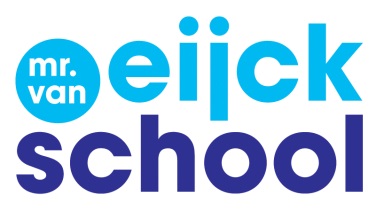  Mr Van Eijckschool (versie 11 mei 2015)Algemene gegevensBasisondersteuningBasisondersteuning bevat vier aspecten: basiskwaliteit, preventieve en licht curatieve interventies, onderwijsondersteuningsstructuur en planmatig werken. In het Samenwerkingsverband Passend Primair Onderwijs Rotterdam is afgesproken dat alle scholen per 01 augustus 2016 voldoen aan het vereiste niveau van basisondersteuning zoals omschreven in het ondersteuningsplan. Beoordeling inspectie : basisarrangement		Datum van vaststellen : 19-01-2015Bijzonderheden met betrekking tot  preventieve en licht curatieve interventiesDeskundigheidOnze school beschikt over specifieke deskundigheid op het gebied van :Logopedie en MRT Ouderbijeenkomsten gericht op educatief partnerschap. Voorzieningen en materialenWij werken met de volgende specifieke concepten, aanpakken, materialen, programma’s, methodieken, protocollen, etc. :Lekker fit en gezonde schoolBinnen de verlengde leertijd zijn er diverse vakleerkrachten verbonden aan de school voor een brede talentontwikkeling.Gedragsprotocol voor leerlingen, ouders, personeel en externen
Collegiale klassenconsultaties
Inzet IB bij de peuters
Doorgaande leerlijn dans groep 1 t/m 8
Doorgaande lijn observatie, middels de KIJK (2jr – 7jr) peuters - kleutersBijzonderheden met betrekking tot ons schoolgebouwBijzonderheden met betrekking tot de samenwerking met partners/oudersGrenzen aan de mogelijkheden van ons onderwijs ; wat kunnen we (nog) niet ?Ambities en (na-)scholingswensenOm vanuit de uitgangspunten van Passend onderwijs zoveel mogelijk kinderen te kunnen begeleiden, hebben we als  school( -team)  de volgende ambities : Gekoppeld aan de bovenstaande ambities hebben wij als school de volgende nascholingswensen :Voor de onderbouw nascholing gericht op het spelend leren gekoppeld aan het handelingsgericht werken.Voor de hele school implementeren van het woordenschatonderwijs.Voor de hele school borgen van de groepsplannen, het DIM en de klascultuur d.m.v.  interne scholing gericht op samen leren.Overige bijzonderheden :Bij het beoordelen van een aanname van een leerling met speciale onderwijsbehoeften, hanteert de school de volgende criteria, waarbij de situatie uit verschillende perspectieven wordt bekeken. De mix van deze drie elementen levert een beeld op, op basis waarvan besloten wordt om de leerling wel of niet aan te nemen.Samenstelling van de groep, waarin de leerling geplaatst wordt (te groot > 24 of uit balans).Belasting van de ondersteuningsvraag (in tijd, ruimte en inspanning).Kennis en kunde van de leerkracht(en); van de huidige leerkracht die de groep heeft en van de toekomstige leerkracht(en) die de leerling nog zal krijgen.Veiligheid van de leerling zelf en veiligheid voor andere leerlingen en personeel.De (on) mogelijkheden van de leerling zelf. Openheid en eerlijkheid van ouders bij het aanmelden van hun kind dat extra ondersteuningsbehoeften heeft.SchoolMr Van EijckBRIN17AB00DirecteurMignon de VeerAdresRuimersdijk 1003079 HK RotterdamTelefoon010 4833222E-maildirectie@mrvaneijck.nlBestuurRVKOInterventieIn orde ?Toelichting (inclusief ambitie)Vroegtijdig signaleren van leer-, opgroei- en opvoedproblemenDe zorg voor een veilig schoolklimaatEen aanbod voor leerlingen met dyslexie Een aanbod voor leerlingen met dyscalculieIn ontwikkeling.Een afgestemd aanbod voor leerlingen met meer of minder dan gemiddelde intelligentieQua afstemming is er nog winst te behalen. De instructie en verwerking vande leerstof worden wel afgestemd op het niveau van de leerlingen. Deonderwijstijd echter wordt nog onvoldoende  gebruikt om te differentiëren.De school stelt voor leerlingen met een zeer specifieke ondersteuningsbehoeften een  ontwikkelingsperspectief (OPP) opToegankelijk schoolgebouw met aangepaste werk- en instructieruimtes en hulpmiddelenHet schoolgebouw is zeer slecht toegankelijk voor rolstoelen. Bovendien beschikt het schoolgebouw niet over een lift.Aanpak gericht op sociale veiligheid en voorkomen van gedragsproblemen Protocol voor medische handelingenOnderwijsdomeinToelichtingLeren en ontwikkeling3 intern begeleiders (peuters, onderbouw en bovenbouw)Twee didactische coaches in opleiding.Logopedie is aan de school verbonden.Sociaal en emotioneel gedragRots en water (lessen sociale vaardigheden) binnen de verlengde leertijd. Fysiek en medischMRT (oefentherapeut)  is 1 dag per week aan de school verbonden.Lekker fit en gezonde school.Doorgaande lijn dans binnen de verlengde leertijd. WerkhoudingGeen specifieke deskundigheid; wel inzet van de technieken van teach like a champion schoolbreed. ThuissituatieMogelijkheden/bijzonderhedenToelichtingBrede gangen met werkplekkenOp deze manier kan er 1 op 1 begeleiding worden geboden. Flexibele werkplekkenruimten met specifieke functies voor beweging en leerbehoeftenSpeelzaal (MRT-ruimte)GymzaalSchoolpleinSchooltuinLogopedische ruimteWonderwereld (handvaardigheidslokaal)Opgeruimde  schoolUitstralen van rust. Partner (o.a. SBO en SO / ouders)ToelichtingSWV PPO RotterdamSamenwerkingsverband PO (ib netwerken)SBOLaurens-CupertinoVan Heuven GoedhartCluster -1/Cluster 2Kentalis TaalfonteinAB-er taalCluster-3AB-er ZML de RegenboogScoor > motoriekCluster-4 ArchipelAB-er gedragCentrum Jeugd en GezinSchoolarts en jeugdverpleegkundige Consultatiebureau artsPeuterconsulent Carmelita HarpalSMWTjitske Koopmans (st. Dock)Wijkteam middengebied ZuidContactpersoon Nicole van ZantenJeugdbescherming Rotterdam RijnmondTel: 010 233 00 00E-mail: info@jbrr.nlMEEVroeghulp peutersGemeente Rotterdam; LeerplichtLeerplichtambtenaar Conny van DrunenBuurtregisseur, politieWijkagent Bart BuijsBig Brother Big SisterInzet groep 1-4; SV GioGroep 7Club en buurthuiswerkSpeeltuin Reijeroord Gezonde schoolIn samenwerking met GGD; opgenomen in het schoolplanKinderdagverblijf en BSO MundoNicole van Cranenburgh 06 1590 5130Kinderdagverblijf en BSO SKOIJ010 - 497 75 35Lekker fit!3x per week gymVakleerkracht gymLogopediepraktijk Lombardijen3 dagen per week een vaste logopediste aanwezigMotoriek specialist (vanuit Lage Land zorg)1 dag per week een oefentherapeut aanwezigGroep 1-2Beware	Activiteiten verlengde leertijd.Gemeentelijke bibliotheek RotterdamOndersteuning / opzetten van de schoolbibliotheekLeeskisten voor groep 0 -8SchooltandartsContactpersoon SanidentSCOORContactpersoon Edward Hijzen MotoriekscreeningAdvies en ondersteuning IBSKVRActiviteiten verlengde leertijd DansMuziekIeder kind een eigen instrumentVilla ZebraActiviteiten verlengde leertijd1x per jaar bezoek aan villa zebra alle groepenWatercampagne (JOGG)contactpersoonSpelen met gedragRots en water (sociale vaardigheidstraining)OnderwijsdomeinToelichtingLeren en ontwikkelingBegeleiden van leerlingen die onvoldoende leerrendement behalen in relatie tot het welbevinden van het kindSociaal en emotioneel gedragBegeleiding van kinderen die niet in staat zijn om een relatie aan te gaan met de leerkracht.Fysiek en medischBegeleiding van kinderen die blind zijn, fysiek beperkt of verstandelijk beperkt zijn.WerkhoudingBegeleiding van kinderen die onvoldoende leerrendement behalen en sociaal emotioneel vast lopen wat maakt dat ze niet meer tot leren komenThuissituatieOnderwijsdomeinToelichtingLeren en ontwikkelingEen verbeterpunt voor de school is het analyseren van de hulpvraag van de leerlingmet specifieke onderwijsbehoeften.Sociaal en emotioneel gedragBorgen en blijven bewaken van de visie van de school: Meester van Eijck geeft je wortels!Fysiek en medischDe school wil wel in de toekomst de volgende zaken blijven uitdragen en uitdiepen: Gezonde school, Lekker fit!, zorgplan motoriek-gedrag, watercampagne JOGG, Ceasar – MRT, CJG interventies en een intensieve samenwerking met de logopedisten. Werkhoudingtijd creëren binnen de groepsplannen om leerlingen die meer aankunnen ondersteuning te bieden en uitdaging te geven. Zelfstandigheid en zelfregulerend vermogen bij kleuters aanspreken en ontwikkelen (intrinsieke motivatie)ThuissituatieSamenwerking met externe partners